H Unit 1: NumberRoad MapRoad MapRoad MapRoad MapRoad MapRoad MapIn this unit you will learn about number. The aims are as follows:LG1: KnowledgeLG2: ApplicationLG3: SkillsAssessment GradesIn this unit you will learn about number. The aims are as follows:LG1: KnowledgeLG2: ApplicationLG3: SkillsIn this unit you will learn about number. The aims are as follows:LG1: KnowledgeLG2: ApplicationLG3: SkillsIn this unit you will learn about number. The aims are as follows:LG1: KnowledgeLG2: ApplicationLG3: SkillsIn this unit you will learn about number. The aims are as follows:LG1: KnowledgeLG2: ApplicationLG3: SkillsIn this unit you will learn about number. The aims are as follows:LG1: KnowledgeLG2: ApplicationLG3: SkillsThemesLearning Goals/Outcomes/ContentLearning Goals/Outcomes/ContentLearning Goals/Outcomes/Content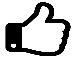 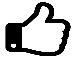 1a Calculations, checking and rounding.Add, subtract, multiply and divide decimals and whole numbers;Add, subtract, multiply and divide decimals and whole numbers;Add, subtract, multiply and divide decimals and whole numbers;1a Calculations, checking and rounding.Multiply or divide by any number between 0 and 1;Multiply or divide by any number between 0 and 1;Multiply or divide by any number between 0 and 1;1a Calculations, checking and rounding.Put digits in the correct place in a decimal calculation and use one calculation to find the answer to another;Put digits in the correct place in a decimal calculation and use one calculation to find the answer to another;Put digits in the correct place in a decimal calculation and use one calculation to find the answer to another;1a Calculations, checking and rounding.Use the product rule for counting (i.e. if there are m ways of doing one task and for each of these, there are n ways of doing another task, then the total number of ways the two tasks can be done is m × n ways);Use the product rule for counting (i.e. if there are m ways of doing one task and for each of these, there are n ways of doing another task, then the total number of ways the two tasks can be done is m × n ways);Use the product rule for counting (i.e. if there are m ways of doing one task and for each of these, there are n ways of doing another task, then the total number of ways the two tasks can be done is m × n ways);1a Calculations, checking and rounding.Round numbers to the nearest 10, 100, 1000;Round numbers to the nearest 10, 100, 1000;Round numbers to the nearest 10, 100, 1000;1a Calculations, checking and rounding.Round to the nearest integer, to a given number of decimal places and to a given number of significant figures;Round to the nearest integer, to a given number of decimal places and to a given number of significant figures;Round to the nearest integer, to a given number of decimal places and to a given number of significant figures;1a Calculations, checking and rounding.Estimate answers to one- or two-step calculations, including use of rounding numbers and formal estimation to 1 significant figure: mainly whole numbers and then decimals. Estimate answers to one- or two-step calculations, including use of rounding numbers and formal estimation to 1 significant figure: mainly whole numbers and then decimals. Estimate answers to one- or two-step calculations, including use of rounding numbers and formal estimation to 1 significant figure: mainly whole numbers and then decimals. 1b Indices, roots, reciprocals and hierarchy of operations. Use index notation for integer powers of 10, including negative powers;Use index notation for integer powers of 10, including negative powers;Use index notation for integer powers of 10, including negative powers;1b Indices, roots, reciprocals and hierarchy of operations. Recognise powers of 2, 3, 4, 5;Recognise powers of 2, 3, 4, 5;Recognise powers of 2, 3, 4, 5;1b Indices, roots, reciprocals and hierarchy of operations. Use the square, cube and power keys on a calculator and estimate powers and roots of any given positive number, by considering the values it must lie between, e.g. the square root of 42 must be between 6 and 7;Use the square, cube and power keys on a calculator and estimate powers and roots of any given positive number, by considering the values it must lie between, e.g. the square root of 42 must be between 6 and 7;Use the square, cube and power keys on a calculator and estimate powers and roots of any given positive number, by considering the values it must lie between, e.g. the square root of 42 must be between 6 and 7;1b Indices, roots, reciprocals and hierarchy of operations. Find the value of calculations using indices including positive, fractional and negative indices;Find the value of calculations using indices including positive, fractional and negative indices;Find the value of calculations using indices including positive, fractional and negative indices;1b Indices, roots, reciprocals and hierarchy of operations. Recall that n0 = 1 and n–1 =  for positive integers n as well as,  = √n and  = 3√n for any positive number n;Recall that n0 = 1 and n–1 =  for positive integers n as well as,  = √n and  = 3√n for any positive number n;Recall that n0 = 1 and n–1 =  for positive integers n as well as,  = √n and  = 3√n for any positive number n;1b Indices, roots, reciprocals and hierarchy of operations. Understand that the inverse operation of raising a positive number to a power n is raising the result of this operation to the power ;Understand that the inverse operation of raising a positive number to a power n is raising the result of this operation to the power ;Understand that the inverse operation of raising a positive number to a power n is raising the result of this operation to the power ;1b Indices, roots, reciprocals and hierarchy of operations. Use index laws to simplify and calculate the value of numerical expressions involving multiplication and division of integer powers, fractional and negative powers, and powers of a power;Use index laws to simplify and calculate the value of numerical expressions involving multiplication and division of integer powers, fractional and negative powers, and powers of a power;Use index laws to simplify and calculate the value of numerical expressions involving multiplication and division of integer powers, fractional and negative powers, and powers of a power;1b Indices, roots, reciprocals and hierarchy of operations. Solve problems using index laws;Solve problems using index laws;Solve problems using index laws;1b Indices, roots, reciprocals and hierarchy of operations. Use brackets and the hierarchy of operations up to and including with powers and roots inside the brackets, or raising brackets to powers or taking roots of brackets;Use brackets and the hierarchy of operations up to and including with powers and roots inside the brackets, or raising brackets to powers or taking roots of brackets;Use brackets and the hierarchy of operations up to and including with powers and roots inside the brackets, or raising brackets to powers or taking roots of brackets;1b Indices, roots, reciprocals and hierarchy of operations. Use an extended range of calculator functions, including +, –, ×, ÷, x², √x, memory, x y, , brackets;Use an extended range of calculator functions, including +, –, ×, ÷, x², √x, memory, x y, , brackets;Use an extended range of calculator functions, including +, –, ×, ÷, x², √x, memory, x y, , brackets;1b Indices, roots, reciprocals and hierarchy of operations. Use calculators for all calculations: positive and negative numbers, brackets, powers and roots, four operations.Use calculators for all calculations: positive and negative numbers, brackets, powers and roots, four operations.Use calculators for all calculations: positive and negative numbers, brackets, powers and roots, four operations.1c Factors, multiples and primesIdentify factors, multiples and prime numbers;Identify factors, multiples and prime numbers;Identify factors, multiples and prime numbers;1c Factors, multiples and primesFind the prime factor decomposition of positive integers – write as a product using index notation;Find the prime factor decomposition of positive integers – write as a product using index notation;Find the prime factor decomposition of positive integers – write as a product using index notation;1c Factors, multiples and primesFind common factors and common multiples of two numbers;Find common factors and common multiples of two numbers;Find common factors and common multiples of two numbers;1c Factors, multiples and primesFind the LCM and HCF of two numbers, by listing, Venn diagrams and using prime factors – include finding LCM and HCF given the prime factorisation of two numbers;Find the LCM and HCF of two numbers, by listing, Venn diagrams and using prime factors – include finding LCM and HCF given the prime factorisation of two numbers;Find the LCM and HCF of two numbers, by listing, Venn diagrams and using prime factors – include finding LCM and HCF given the prime factorisation of two numbers;1c Factors, multiples and primesSolve problems using HCF and LCM, and prime numbers;Solve problems using HCF and LCM, and prime numbers;Solve problems using HCF and LCM, and prime numbers;1c Factors, multiples and primesUnderstand that the prime factor decomposition of a positive integer is unique, whichever factor pair you start with, and that every number can be written as a product of prime factors.Understand that the prime factor decomposition of a positive integer is unique, whichever factor pair you start with, and that every number can be written as a product of prime factors.Understand that the prime factor decomposition of a positive integer is unique, whichever factor pair you start with, and that every number can be written as a product of prime factors.1d Standard form and surdsConvert large and small numbers into standard form and vice versa;Convert large and small numbers into standard form and vice versa;Convert large and small numbers into standard form and vice versa;1d Standard form and surdsAdd and subtract numbers in standard form;Add and subtract numbers in standard form;Add and subtract numbers in standard form;1d Standard form and surdsMultiply and divide numbers in standard form;Multiply and divide numbers in standard form;Multiply and divide numbers in standard form;1d Standard form and surdsInterpret a calculator display using standard form and know how to enter numbers in standard form;Interpret a calculator display using standard form and know how to enter numbers in standard form;Interpret a calculator display using standard form and know how to enter numbers in standard form;1d Standard form and surdsUnderstand surd notation, e.g. calculator gives answer to sq rt 8 as 4 rt 2;Understand surd notation, e.g. calculator gives answer to sq rt 8 as 4 rt 2;Understand surd notation, e.g. calculator gives answer to sq rt 8 as 4 rt 2;1d Standard form and surdsSimplify surd expressions involving squares (e.g. √12 = √(4 × 3) = √4 × √3 = 2√3).Simplify surd expressions involving squares (e.g. √12 = √(4 × 3) = √4 × √3 = 2√3).Simplify surd expressions involving squares (e.g. √12 = √(4 × 3) = √4 × √3 = 2√3).